	Сургут - Тюмень – Тобольск – Ялуторовск – Тюмень - Сургут5 дней/4 ночи1 день ТюменьУтреннее прибытие в г.Тюмень. Встреча группы в аэропорту. Посадка в автобус. Завтрак. Обзорная экскурсия «Тюмень-Врата Сибири». Обед в кафе города.«Музей-усадьба Колокольникова» (дом купца первой гильдии Иконникова И.В.), где дважды останавливался Цесаревич Александр (будущий Император Александр II) вместе с другом - наставником поэтом Василием Жуковским, а также сын Александра II, его Императорское Высочество Великий князь Владимир Александрович (познакомятся с укладом купеческого дома). Экскурсия в мультимедийный комплекс «Россия – моя история» с квестом, представляющий всю историю нашей страны с древнейших времен до наших дней. Посещение выставки «Романовы».Трансфер в гостиницу. Размещение.Ужин в гостинице.2 день Ялуторовск08:00 Завтрак в гостинице. 09:00 – 11:30 – Выезд на программу с вещами. Переезд в Ялуторовск. Ялуторовск - Блинная столица России, город знаменитых конфет «Гулливер» и сгущённого молока, родина купца и мецената Саввы Мамонтова и многих других деятелей культуры и искусства, место ссылки декабристов.11:30 – 13:30 – Сибирский карнавал в Ялуторовском Остроге. Выпекание метрового блина. Мы выпечем метровый блин, попробуем свой шедевр на вкус, немного поводим хороводы, и даже пройдем посвящение в блинопёки.13:30 -14:30 – Мастер-класс.14:30 – 15:30 – Обед в кафе города. 15:30 – 16:30 – Посещение национальной галереи.  В увлекательном, интерактивном формате нас познакомят с культурой, традициями, обычаями и творчеством национальностей, проживающих на территории города. Мы увидим «Казачий курень», «Узбекский топчан», «Сибирскую горницу», «Казахскую юрту», «Татарскую избу», «Немецкую гостиную».16:30 – Выезд в Тюмень.18:00 – Ориентировочное время прибытия в Тюмень.19:00 - Ужин в гостинице. 3 день Тобольск06:00 Завтрак в гостинице.06:30 – Выезд из гостиницы с вещами.07:12 Отправление фирменного пригородного поезда «Императорский маршрут» в г. Тобольск.10:56 – Прибытие в г. Тобольск на ж/д вокзал. 11:00 – 12:00 Обзорная экскурсия по Тобольску.12:00 – 13:00 – Обед в кафе города.13:00 – 14:00 - Обзорная экскурсия по Тобольскому кремлю – единственному каменному кремлю за Уралом. Посещение Гостиного двора.14:00 – 15:00 Экскурсия в музей «Дворец наместника».15:30 – 16:30 - Прогулка по Саду Ермака – открытой террасе, заложенной в память о первопроходцах Сибири личным указом Николая I, которая возвышается над нижним посадом Тобольска.16:30 – 17:30 Экскурсия по Губернскому музею - первому музею Сибири, находившемусяпод личным покровительством Николая II.17:30 – Трансфер в гостиницу.18:00 – Размещение. 19:00 - Ужин в гостинице. 4 день Тобольск08:00 Завтрак в гостинице.Выезд на программу с вещами.09:30 – 10:30 - Посещение Музея народных ремёсел «Дом мастеров». Мастер – класс по росписи сибирского Ангела, в память о Тобольске (роспись акриловыми красками по глине).10:40 – 11:30 – Посещение музея Тюремный замок. Самый загадочный архитектурный комплекс Тобольского Кремля, представляющий особую страницу в истории Сибири и России. Здесь прошла часть жизни всемирно известных писателей, гуманистов и философов – Ф.М. Достоевского, Н.Г. Чернышевского, В.Г. Короленко, декабристов И.А. Анненкова, А.М. Муравьева, близкого друга А.С. Пушкина – В.К. Кюхельбекера, В.Ф. Вольфа и многих других.12:00 – 13:00 – Обед в кафе города. 13:30 – 14:30 Посещение музея «Дом семьи Николая II». 15:00 – 16:30 Посещение интерактивного парка «Тобол». Деревянный городок с усадьбами, церквями, пристанью, ветряной мельницей. Воссозданные фрагменты древней столицы Сибири по рисункам С.У. Ремезова, этнографическим материалам и археологическим источникам. В настоящее время всем желающим представлена возможность почувствовать себя жителем Тобольска XVIII века, сделать памятные фото в копиях исторических костюмов.17:00 – 17:30 Ужин в кафе города.17:30 Отправление на железнодорожный вокзал г. Тобольска. 18:13 Отправление фирменного пригородного поезда «Императорский маршрут» в г.Тюмень.21:57 Прибытие в г.Тюмень. Трансфер в гостиницу. Размещение.5 день Тюмень09:00 Завтрак в гостинице.10:00 Отправление в музей «Истории крестьянского быта» в д. Насекина. Музей представляет собой образец типичного для Сибири крестьянского подворья конца XIX - начала XX веков. Жилые и хозяйственные постройки полностью соответствуют оригиналам. Интерьер крестьянской избы помогает воссоздать яркий образ жизни деревни начала прошлого века. 13:00 Обед14:00 Экскурсия на производство мороженого.18:00 Ужин19:30 Трансфер в аэропорт22:20 Вылет в г.Сургут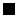 